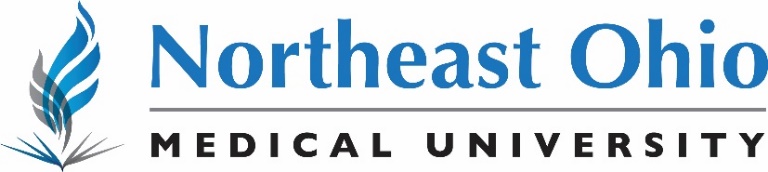 Board of TrusteesBoard of TrusteesBoard of TrusteesBoard of TrusteesSeptember 8, 2021, 12:30 p.m.September 8, 2021, 12:30 p.m.September 8, 2021, 12:30 p.m.September 8, 2021, 12:30 p.m.Northeast Ohio Medical University, Rootstown CampusNortheast Ohio Medical University, Rootstown CampusNortheast Ohio Medical University, Rootstown CampusNortheast Ohio Medical University, Rootstown CampusMeeting AgendaMeeting AgendaMeeting AgendaMeeting AgendaCommittee Members:  Richard B. McQueen, Chair; Phillip L. Trueblood, Vice Chair; E. Douglas Beach, Ph.D.; Sharlene Ramos Chesnes; William H. Considine, M.H.S.A.; Sanjay K.A. Jinka; Robert J. Klonk, Chander M. Kohli, M.D.; Darrell L. McNair, M.B.A.; Joshua L. Tidd; and Susan Tave Zelman, Ph.D.Committee Members:  Richard B. McQueen, Chair; Phillip L. Trueblood, Vice Chair; E. Douglas Beach, Ph.D.; Sharlene Ramos Chesnes; William H. Considine, M.H.S.A.; Sanjay K.A. Jinka; Robert J. Klonk, Chander M. Kohli, M.D.; Darrell L. McNair, M.B.A.; Joshua L. Tidd; and Susan Tave Zelman, Ph.D.Committee Members:  Richard B. McQueen, Chair; Phillip L. Trueblood, Vice Chair; E. Douglas Beach, Ph.D.; Sharlene Ramos Chesnes; William H. Considine, M.H.S.A.; Sanjay K.A. Jinka; Robert J. Klonk, Chander M. Kohli, M.D.; Darrell L. McNair, M.B.A.; Joshua L. Tidd; and Susan Tave Zelman, Ph.D.Committee Members:  Richard B. McQueen, Chair; Phillip L. Trueblood, Vice Chair; E. Douglas Beach, Ph.D.; Sharlene Ramos Chesnes; William H. Considine, M.H.S.A.; Sanjay K.A. Jinka; Robert J. Klonk, Chander M. Kohli, M.D.; Darrell L. McNair, M.B.A.; Joshua L. Tidd; and Susan Tave Zelman, Ph.D.1.Call to Order and Roll CallORDER/ROLLRequest for RecusalINFORM1.1.Approval of the Minutes of the May 26, 2021, MeetingAPPROVAL 2.2.1.3.3.Oath of OfficeMaria R. Schimer, M.P.H., J.D.General Counsel, Assistant Attorney General and Chief Technology Transfer OfficerNew Student TrusteeSanjay K.A. JinkaExecutive SessionReport of the PresidentOATHDISCUSS4.Report of the PresidentJohn T. Langell, M.D., Ph.D., M.P.H., M.B.A., FACS Northeast Ohio Medical University Diversity UpdateAndre L Burton, J.D.Vice President for Human Resources and DiversityNortheast Ohio Medical University Strategic PlanLacey A. Madison, M.B.A., M.Ed., LSSBBChief Strategy OfficerINFORMINFORMINFORM5.Report of the Institutional Advancement CommitteeSharlene Ramos Chesnes, Committee ChairINFORM5.2.Update on Blue FundComprehensive Fundraising SummaryINFORM6.Report of the Academic and Scientific Affairs CommitteeSusan Tave Zelman, Ph.D., Committee ChairINFORMAcademic Actions6.2.Recommendation to Approve Academic Personnel Actions (R2021-26)APPROVAL6.3.Recommendation to Approve Nontenure-Track Faculty Appointments (R2021-27)APPROVAL6.4.6.5.Recommendation to Approve Revisions to the University Faculty Bylaws (R2021-28)Academic Reports and UpdatesLCME Update APPROVALINFORMReport on Research and Sponsored Programs6.6.Report on Research and Sponsored Programs INFORM7.Report of the Finance, Fiscal Policy and Investment CommitteePhillip L. Trueblood, Committee ChairINFORMPersonnel Actions7.2.Recommendation to Approve Hourly Personnel Actions (R2021-29)APPROVAL7.3.Recommendation to Approve Administrative Personnel Actions (R2021-30)APPROVALFinance Reports and Updates7.4.Revenue and Expenditures, Budget to Actual ComparisonINFORM7.5.Operating Cash and Endowment Funds, Investment ReportINFORM 7.6.7.7.Update on Key Performance IndicatorsRea & Associates, Inc., Audit CommunicationINFORMINFORM8.8.1.9.9.1.9.2.9.3.10.Report of the Nominating CommitteeChander M. Kohli, M.D., Committee ChairReport of the Nominating Committee August 25, 2021, MeetingElection of OfficersOath of Office to ChairOath of Office to Vice ChairRecommendation of Administrative AppointmentSecretary, Board of TrusteesOld BusinessINFORMINFORMINFORMOATHOATHAPPROVALDISCUSS11.New BusinessDISCUSS11.1.Recommendation to Endorse the Northeast Ohio Medical University Advisory Trustee Policy ENDORSEMENT11.2.11.3.11.4.Recommendation to Endorse the Northeast Ohio Medical University Virtual Meeting Policy Recommendation to Approve Revisions to the Northeast Ohio Medical University Board of Trustees Bylaws (R2021-31)Recommendation to Approve a Resolution of Appreciation to Chander M. Kohli, M.D. (R2021-32)ENDORSEMENTAPPROVALAPPROVAL12.AdjournmentADJOURN